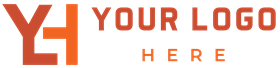 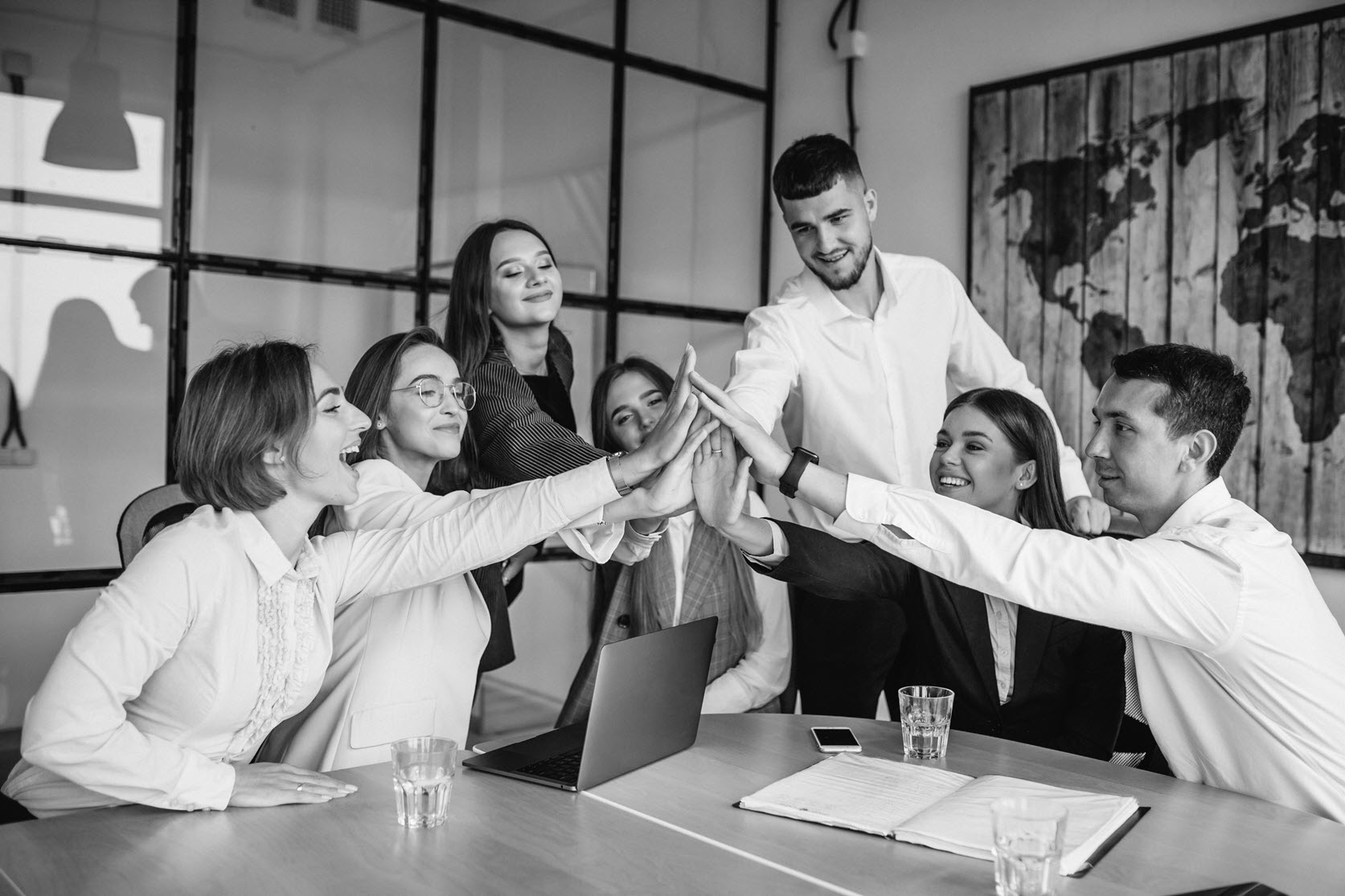 Dear {Response.FirstName},	Thank you for completing the Lorem ipsum dolor sit amet, nec deleniti atomorum te, at omnes causae explicari ius, pro legere mentitum intellegat et. Semper insolens id per, aliquid instructior eam ut. Nec ne aliquam tincidunt. Autem instructior has eu, quot audiam ut eum.Assessment OverviewOverall Score  This graph depicts your percentage alignment with Lorem ipsum dolor sit amet, nec deleniti atomorum te, at omnes causae explicari ius, pro legere mentitum intellegat et. {Bar[SectionNo=All Height=280 Label=Y]} How You CompareSee how you compare with our database of previous respondents, and other respondents in the {ResponseAnswer.AnswerText[S1 SS1 Q50]} role.{BarMultiHorizontal[SectionNo=ALL BM1=0 BM2=5 Label=Y Height=500 Width=600]}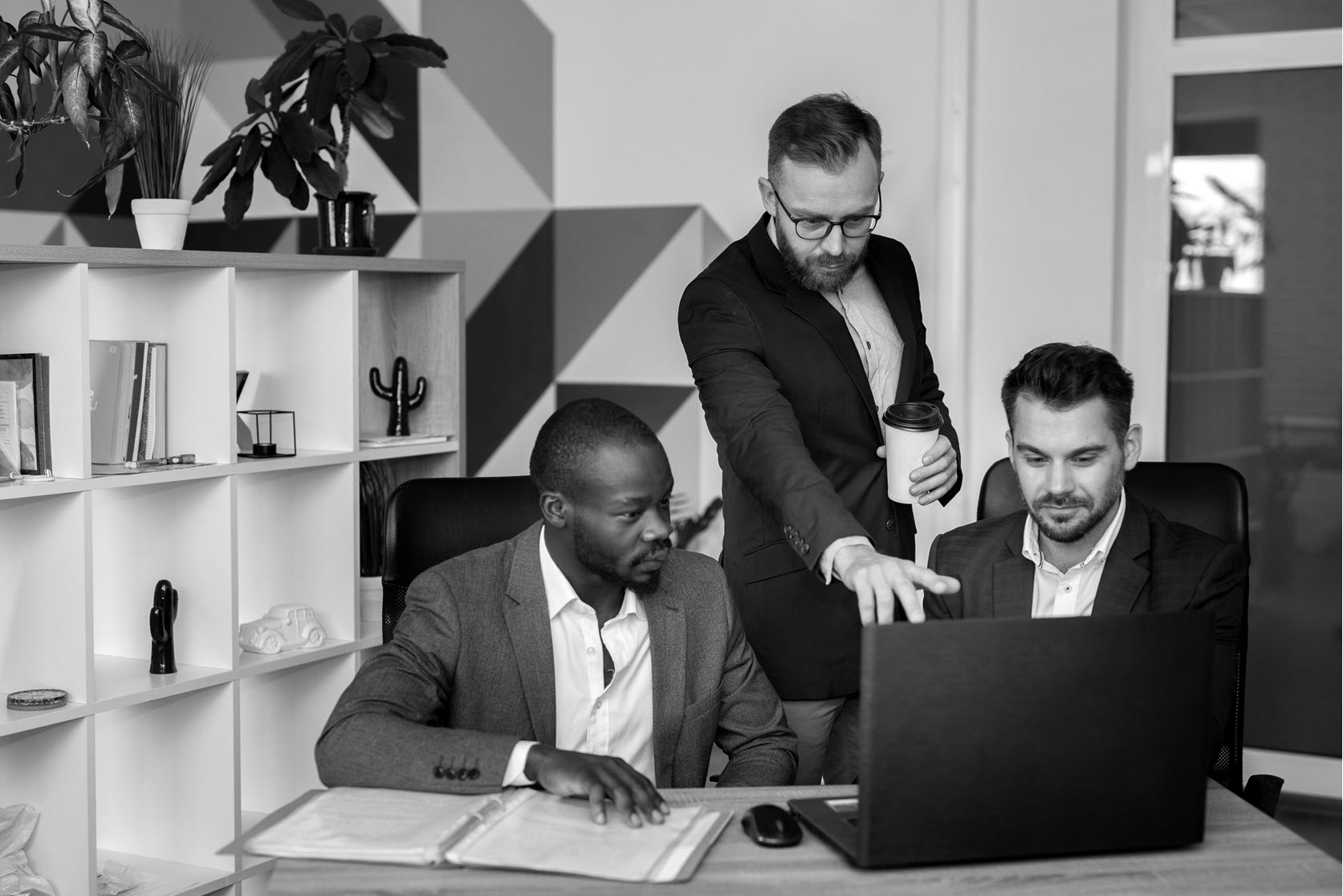 Assessment Detail{RatingSubsection.RatingText[SectionNo=2]}{RatingSubsection.RatingText[SectionNo=3]}{RatingSubsection.RatingText[SectionNo=4]}{RatingSubsection.RatingText[SectionNo=5]}{RatingSubsection.RatingText[SectionNo=6]}{Gauge[Survey Height=150 Title=N]}Your overall score is {RatingScore.Score}{Rating.RatingText}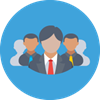 Section 2 Name{ProgressBar[SectionNo=2 Title=N Height=75]}  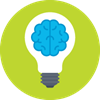 Section 3 Name{ProgressBar[SectionNo=3 Title=N Height=75]}  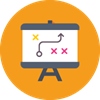 Section 4 Name{ProgressBar[SectionNo=4 Title=N Height=75]}  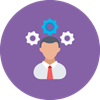 Section 5 Name{ProgressBar[SectionNo=5 Title=N Height=75]}  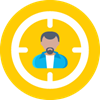 Section 6 Name{ProgressBar[SectionNo=6 Title=N Height=75]}  